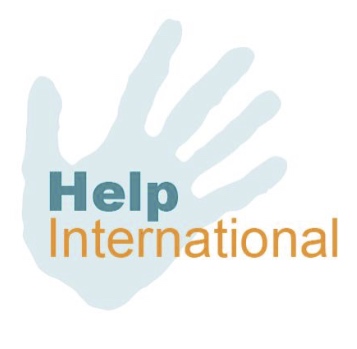                        Child Sponsorship  - Where does your £20 go? £20 a month provides a child with a good state education, resources required for schooling, meals throughout the day and in some countries a place to stay. Out of the £20 monthly sponsorship: £5 is invested into our Trust Fund. This Trust fund is a savings account for the child. Once the child has completed their education they will receive a lump sum of the saved donation. Helping to give each child a start as they journey into adult hood. £13.50 is given directly to the child for their education costs.£1.50 is used for fundraising and administration, which includes bank charges for transfers of funds and communication costs. Every pound given is distributed by: 25p is invested straight into the Trust Fund. The child will receive this at the end of their studies.67.5p is given direct to the child for educational purposes. 7.5p is used for fundraising and administration. This allows a communication between sponsor and child to take place. 